Music development plan summary: 
St Joseph’s Catholic Primary School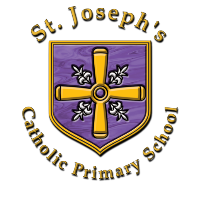 OverviewVision and IntentAt St Joseph’s, our intent is that every pupil is a musician, developing as a performer, singer, and composer; with the ability to listen and to critically analyse music. The National Curriculum is at the heart of the document, developing incremental improvement lesson by lesson and building on the ambition of the Model Music Curriculum as at St Joseph’s we believe ‘Every child has the right to an education’ (Article 28). Singing is a “Golden Thread” (National Plan for Music Education) ensuring that pupils sing and develop their technique every lesson. Pupils will develop deep musical knowledge of music through demonstrating the musical skills they have learnt. The three pillars of learning; technical, constructive, and expressive are all embedded through practical music making and analysis. By giving explicit singing and listening examples we are making sure that pupils are exposed to a breadth of musical styles and genres, embedding the work of the great composers as key artists in that particular style. High quality music teaching is our goal, making sure that there is progression between all Key stages, ensuring standard use of vocabulary and being explicit in the musical knowledge and skills pupils will learn by the end of KS2, ensuring continued high-quality music teaching at Key stage 3 through deeply embedded skills. Repetition and incremental improvement are key to effective music learning, making sure that deep knowledge is embedded and that pupils don’t purely experience music.Part A: Curriculum musicPart B: Extra-curricular musicPart C: Musical Enrichment In the futureDetailInformationAcademic year that this summary covers2023-2024Date this summary was publishedMay 2024Date this summary will be reviewedSeptember 2024Name of the school music leadMiss Caitlin BrackName of school leadership team member with responsibility for music (if different)Name of local music hub Sunderland Music HubName of other music education organisation(s) (if partnership in place) Music is inclusive for all learners and music is taught consistently for every year group every week across the year and is within every timetable.Music is taught weekly, with each class participating in 1 x 60minute lessons. Music Specialists from Musical Mates teach for one day a week to teach Years 3, 4, 5 and 6. Class Teachers deliver the music curriculum in EYFS, Year 1 and Year 2. During Music lessons at St Joseph’s, children have the opportunity to play recorders, ukulele, xylophones and a range of percussion instruments as whole class instrumental learning (CIL). Children also have the opportunity to sing and perform a range of songs. The school music curriculum is broken down into the 7 threshold concepts:1. Pitch 2. Rhythm 3. Melody 4. Active listening and appraising 5. Performing 6. Singing. 7. Composition Our progress map demonstrates the expected outcome for each pupil at the end of year group, giving clear outcomes based on Technical, constructive, and expressive skills. This will be achieved overtime through repetition of exercises. https://www.stjosephssunderland.school/wp-content/uploads/2024/01/BCCET-Primary-Music-Curriculum-Progress-Map.pdfThrough toolkits linked to this progress map we teach music through 4 identified components which cover the knowledge, skills and understanding set out the National Curriculum and Foundation Stage Statutory Framework.Each toolkit contains 4 components, each containing key skills (such as singing, listening, and composing) to develop as musicians. Pupils will be able performers moving from confidence in Rhythm and pulse in Year 1 and 2, Pitch and Melody in Year 3 and 4 and then developing a rounded musician at Year 5 and 6. Pupils will sing, perform, compose, and appraise confidently having been nurtured as musicians. Controlling the sound is key to pupils demonstrating their development and ability as musicians, having more control and the intent of the music.We teach music to all children in accordance with the school curriculum policy of providing a broad and balanced education to all children. Teachers provide learning opportunities matched to need of children with barriers to their learning and our work in music considers the targets set for individual children in their support plans. St Joseph’s Catholic Primary School receives subsidy from a Primary Music SLA in return for Data in how we deliver Music across school. The Primary Music SLA supports schools to deliver a broad and ambitious music curriculum. Funding received from the Primary Music SLA allows school to fund for Music specialists, alongside parental funding to provide violin for children in Year 2, 3, 4, 5, and 6. Guitar and drum lessons are also available weekly to children in Key Stage 2 who request them. Extra-curricular music lessons cost £5 per lesson. Children who are eligible for Pupil Premium receive the lessons for a cost of £2.50 per lesson. All extra-curricular music lessons are available for our SEND children.  Children who participate in extra- curricular music activities have access to the school hall and extra classrooms in school to rehearse and practise their skills. To raise the profile and further engage our children in Music we also offer a range activity throughout the year. We use the whole school’s skills to perform in the Christmas Productions singing and whole school assemblies. The music played during assemblies and Celebration of the word encourages children to sing and perform. Musical themed days are celebrated across the school year. Years 3, 4, 5 and 6 have opportunities to attend a Musical Theatre Club afterschool which costs £1.50 per week. Children who are eligible for Pupil Premium can attend the afterschool school club at a discounted price. Music outcomes are often shared and performed either live to parents, SLT, other pupils or recorded and shared with families via Twitter or on the school website.To raise the profile and further engage our children in Music we also offer a range of musical experiences throughout the year such as:Children experience live music through live bands subsidised by the Primary Music SLAMusic workshops such as African Drumming, KS1 Music and Nature Workshop, KS2 Music around the World Workshop and Tiny Tweeties workshop for EYFS which are funded by parent contributions.Through St Joseph’s partnership with Sunderland Music Hub, Year 3 will have the opportunity to participate in Sunderland Sings at the Sunderland Empire, performing a range of songs to an audience.Year 6 will be performing ‘Matilda’ at the end of the Summer term for Parents and the rest of the school. Curriculum Music:Increase use of recordings for reflection and self-evaluation.Staff CPD and training on use of iPad/recording and what to use for it.Create, share and embed list of questions to use for reflecting critically on learning.Create a Music display in school to support learning – clear elements with appropriate language, including skills, rhythm and school terminology.Extra-Curricular MusicIdentify a member of staff able to lead Music club for pupils from Y1 and Y2.Music EnrichmentLook for opportunities to attend city ensemble events, especially for Key Stage 1. 